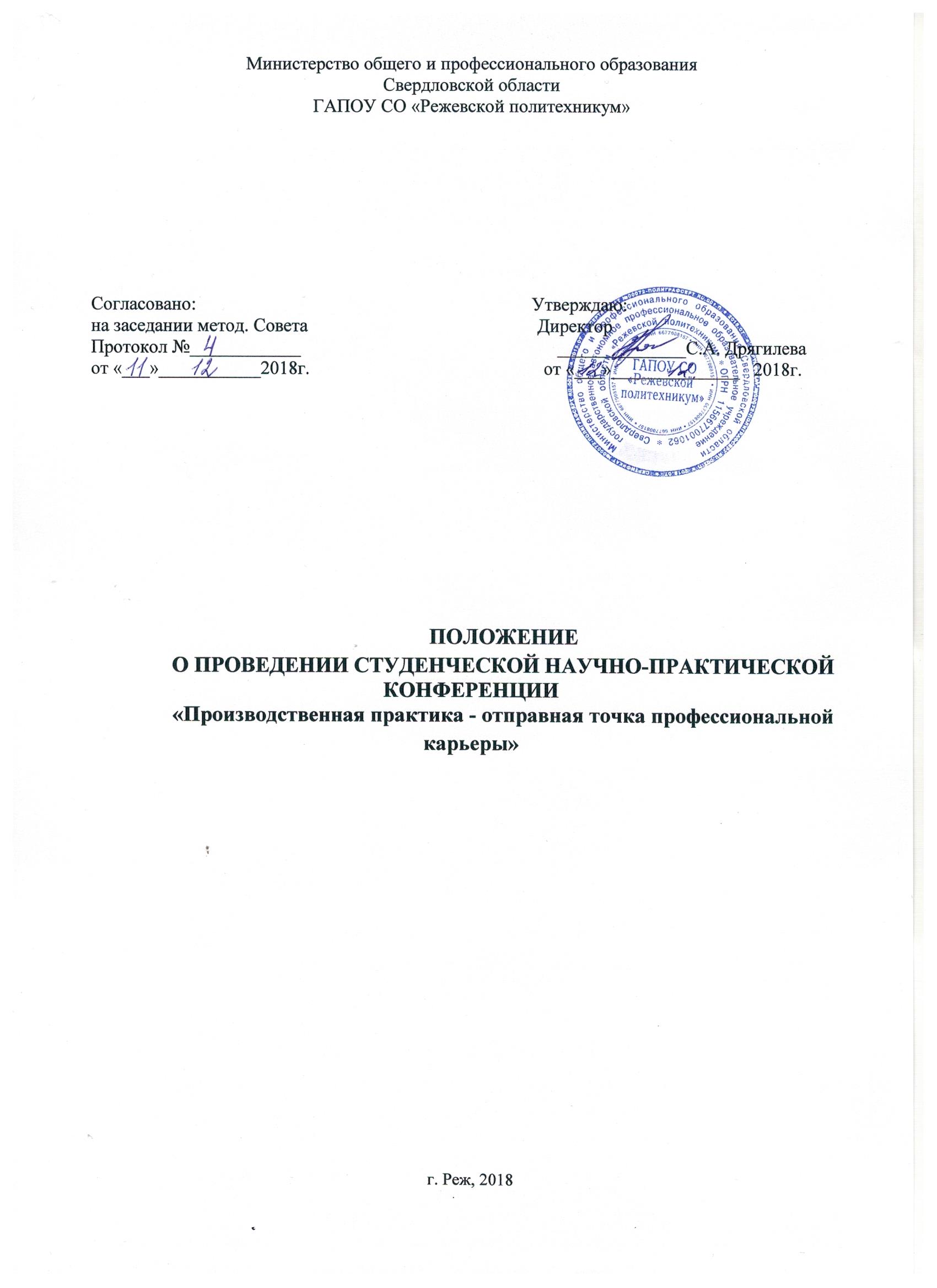 1. Общие положения1.1. Настоящее Положение определяет условия и порядок проведения студенческой конференции «Производственная практика - отправная точка профессиональной карьеры» (далее Конференция).1.2 Конференция проходит очно в ГАПОУ СО «Режевской политехникум» 27 марта .1.3. Организаторы Конференции: научно-методическая служба ГАПОУ СО «Режевской политехникум» и Центр маркетинга, профориентации и содействия трудоустройству выпускников.2. Цели и задачи конференции2.1 Цель Конференции:обобщение и распространение производственного опыта работы, интеграция и систематизация теоретических и  практических навыков студентов.2.2 Задачи Конференции:-ознакомление студентов с организацией и современной технологией производственных процессов на промышленных предприятиях, со структурой цехов, их оснащением, с новинками производства;-приобщение студентов к самостоятельному выполнению производственных заданий в составе рабочих бригад;-совершенствование общих и профессиональных компетенций будущих специалистов.-привитие студентам навыков общественно-культурной работы в трудовом коллективе предприятия, воспитание чувства ответственности за порученное дело;-повышение информированности молодежи о профессиях и специальностях образовательных организаций города и района;-адаптация содержания общеобразовательной подготовки к профилю обучения.3.Участники конференцииК участию в конференции приглашаются студенты ГАПОУ СО «Режевской политехникум».Участник выступает – 10 минут. Излагает в своем выступлении суть исследуемой проблемы в соответствии с критериями оценивания (приложение2).4. Основные направления конференции:- Производственная практика: творчество, мастерство, профессионализм.-Производственное обучение: опыт, проблемы, перспективы.- Роль общеобразовательных дисциплин в моей профессии.5.Требования к оформлению тезисов докладов для публикации в сборнике.Объем тезисов до 5 страниц. Тип файла: Word, междустрочный интервал одинарный, шрифт № 14, Times New Roman, абзацный отступ («красная строка») – , выравнивание текста по ширине. Поля: верхнее, нижнее, правое, левое - .  Страницы не нумеруются.В начале листа указывается название работы (выравнивание по центру), заглавными буквами (шрифт № 14, полужирный), в следующей строке - ФИО автора (полностью), специальность, курс, (шрифт № 12, выравнивание по правому краю).Список литературы приводится в конце текста, ссылки на литературу указываются в квадратных скобках.6. Требования к оформлению презентаций.Выступление участников  предполагает представление презентации и тезисов в соответствии с направлениями Конференции. Компьютерная презентация должна быть выполнена в программе PowerPoint; количество слайдов не более 20; презентация должна сохранять единый стиль; презентация должна иметь титульный лист - наименование направления, ФИО студента, название ОУ, специальность, курс.7. Подведение итогов и награждение победителей.Победители по каждому направлению\секции награждаются Дипломами победителя за 1-е, 2-е, 3-е место в день проведения НПК.Участники конференции награждаются именными сертификатами.Научные руководители победителей и призеров   награждаются Дипломами.Работы победителей конференции выдвигаются для участия в региональных и областных научно-практических конференциях.8.Оргкомитет Конференции8.1. Для проведения Конференции создается Оргкомитет, который является основным координирующим органом по подготовке, организации и проведению Конференции:Жорнова Т.И., методист;Шидловская Т.В., зав. очным отделением, методист;Кукушкина О.И., председатель цикловой комиссии профессионально-технических дисциплин;Киселева М.Н., председатель цикловой комиссии правовых Бондарь М.А., председатель цикловой комиссии общеобразовательных дисциплин;Собянина А.А., председатель цикловой комиссии строительных дисциплин;Кочнева Я.А., руководитель цикловой комиссии информационных дисциплин,Колобова О.Н., руководитель цикловой комиссии экономических дисциплин.8.2. Оргкомитет Конференции:- составляет программу Конференции и обеспечивает реализацию её мероприятий;- организует сбор заявок и материалов участников Конференции;- обеспечивает информационное сопровождение Конференции;-обеспечивает рассылку электронного сборника материалов, дипломов, благодарственных писем, сертификатов участникам Конференции;-анализирует, обобщает итоги Конференции, готовит отчет о проведении мероприятия.9. Состав и работа жюри 9.1. Жюри создается с целью отбора, оценки и определения лучших работ, представленных на НПК.  9.2. Функции жюри: оценивание представленных работ; определение победителей НПК. 9.3. Оценка жюри проходит по 2-м направлениям подготовки: ППКРС и ППССЗ. 9.4. Решения жюри не обсуждаются, апелляции не принимаются.Члены жюри научно-практической конференции техникумаДрягилева С.А. – директор,Никитюк З.А. – заместитель директора по УР,Медведева С.В – заместитель директора по УПР, Шилова Т.П., старший мастер,Шидловская Т.В., зав. очным отделением, методист.Информация по организации и проведению Конференции размещается на сайте Техникума http://rezhpt.ru.Заявка (Приложение 1) и  материалы (тезисы докладов  и др.),  высылаются в адрес Оргкомитета по электронной почте: wasiljevat@mail.ru.Приложение 1Заявкана участие в студенческой научно-практической конференции «Производственная практика - отправная точка профессиональной карьеры»Название ЦК__________________________________Приложение2Критерии оцениванияФ.И.О. члена жюри:_________________________________________________Приложение3Сводная ведомость  Члены жюри (подписи):_______________________________________________________________________________________________________________________________________Приложение 3НоминацииЛучшая презентация работыПрактическая значимость работыНовизна исследованияАктуальность исследованияОригинальность исследованияИсследовательский характер работыЗа серьезный подход к экспериментальной части работыЗа высокую эрудицию по проблеме работыЗа наглядность при  защите работыЗа самоорганизацию в учебно-исследовательской деятельностиЗа актуальность и новизну поставленной проблемыЗа истинное сотворчество с руководителемЗа смелость первопроходца и достойное парирование вопросов при защите  работыЗа самостоятельность и широкий подход к рассмотрению проблемыЗа глубину разработки проблемы. За прикладную значимость учебно-исследовательской работыЗа тщательный исторический анализ проблемы и видение перспектив исследованияЗа бережное отношение к отечественной истории.За  оригинальную презентацию результатов исследованияЗа преданность делу научного познания №Фамилия, имя, отчество участникаТема работыкурсСпециальность/профессия                               Ф.И.О участника НПККритерии и баллы                               Ф.И.О участника НПККритерии и баллыОценка работыОформление тезисов в соответствии с требованиями(треб см. в положении) – от 0 до 1.Оценка работыОформление презентации в соответствии с требованиями - от 0 до 2(выполнена в Power Point; слайдов не больше 20; имеет единый стиль;  титульный лист содержит наименование темы, ФИО студента, название ОУ, специальность, курс).Оценка работыАктуальность, оригинальность темы – от 0 до 2Оценка работыПрактическая ценность – от 0 до 2Оценка работыИсследовательский характер работы: от 0 до 2(с привлечением первичных наблюдений, собственная обработка, анализ;  на основе литературных источников;реферативная работа с обобщением и собственными выводами) Оценка защитыПрезентация работы – от 0 до 2Оценка защитыПроявление глубины и широты знаний по излагаемой теме - от 0 до 2Оценка защитыКоммуникабельность (ответы на вопросы) - от 0 до 2 Соблюдает регламент – 0 до1Общий баллОбщий баллПобедители в номинацияхПобедители в номинациях№ п/пФИО членов жюриФИО студентовСредний баллМестоНоминация